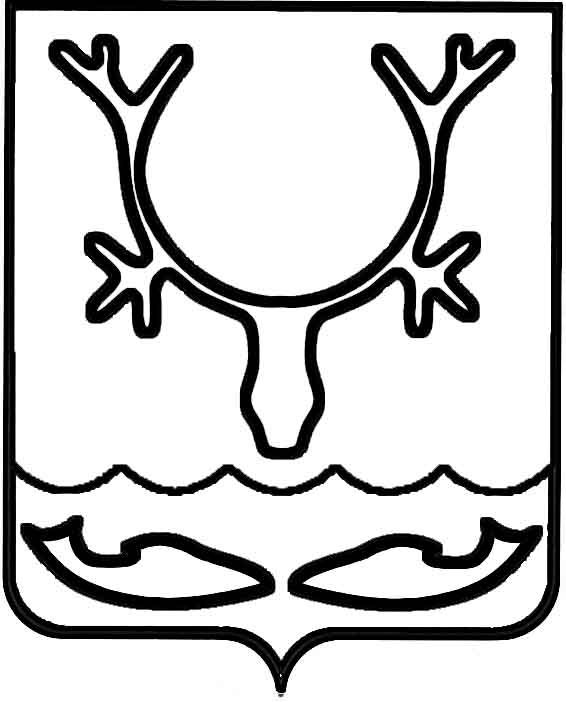 Администрация муниципального образования
"Городской округ "Город Нарьян-Мар"ПОСТАНОВЛЕНИЕО внесении изменений в постановление Администрации МО "Городской округ           "Город Нарьян-Мар" от 31.08.2018 № 588                        "Об утверждении муниципальной программы муниципального образования "Городской округ "Город Нарьян-Мар" "Совершенствование             и развитие муниципального управления                   в муниципальном образовании "Городской округ "Город Нарьян-Мар"В соответствии со статьей 179 Бюджетного кодекса Российской Федерации, Порядком разработки, реализации и оценки эффективности муниципальных программ муниципального образования "Городской округ "Город Нарьян-Мар", утвержденным постановлением Администрации МО "Городской округ "Город Нарьян-Мар" 
от 10.07.2018 № 453, в целях приведения муниципальной программы муниципального образования "Городской округ "Город Нарьян-Мар" "Совершенствование и развитие муниципального управления в муниципальном образовании "Городской округ "Город Нарьян-Мар" в соответствие с решением Совета городского округа "Город 
Нарьян-Мар" от 21.02.2023 № 421-р "О внесении изменений в решение "О бюджете муниципального образования "Городской округ "Город Нарьян-Мар" на 2023 год 
и плановый период 2024 и 2025 годов" Администрация муниципального образования "Городской округ "Город Нарьян-Мар" П О С Т А Н О В Л Я Е Т:Внести изменения в муниципальную программу муниципального образования "Городской округ "Город Нарьян-Мар" "Совершенствование и развитие муниципального управления в муниципальном образовании "Городской округ "Город Нарьян-Мар", утвержденную постановлением Администрации МО "Городской округ "Город Нарьян-Мар" от 31.08.2018 № 588, согласно приложению к настоящему постановлению.Настоящее постановление вступает в силу после его официального опубликования.Приложениек постановлению Администрациимуниципального образования"Городской округ "Город Нарьян-Мар"от 21.03.2023 № 420ИЗМЕНЕНИЯ В МУНИЦИПАЛЬНУЮ ПРОГРАММУМУНИЦИПАЛЬНОГО ОБРАЗОВАНИЯ"ГОРОДСКОЙ ОКРУГ "ГОРОД НАРЬЯН-МАР""СОВЕРШЕНСТВОВАНИЕ И РАЗВИТИЕ МУНИЦИПАЛЬНОГО УПРАВЛЕНИЯ В МУНИЦИПАЛЬНОМ ОБРАЗОВАНИИ"ГОРОДСКОЙ ОКРУГ "ГОРОД НАРЬЯН-МАР"Строку "Объемы и источники финансирования муниципальной программы" раздела I "Паспорт муниципальной программы муниципального образования "Городской округ "Город Нарьян-Мар" "Совершенствование и развитие муниципального управления в муниципальном образовании "Городской округ "Город Нарьян-Мар" изложить в следующей редакции:"".Строку "Объемы и источники финансирования подпрограммы" пункта 1.1 раздела Х "Подпрограмма 1 "Осуществление деятельности Администрации МО "Городской округ "Город Нарьян-Мар" в рамках собственных и переданных государственных полномочий" изложить в следующей редакции:"".Строку "Объемы и источники финансирования подпрограммы" пункта 1.1 раздела ХI "Подпрограмма 2 "Обеспечение деятельности Администрации МО "Городской округ "Город Нарьян-Мар" изложить в следующей редакции:"".Строку "Объемы и источники финансирования подпрограммы" пункта 1.1 раздела ХII "Подпрограмма 3 "Управление муниципальными финансами МО "Городской округ "Город Нарьян-Мар" изложить в следующей редакции:"".Строку "Объемы и источники финансирования подпрограммы" пункта 1.1 раздела ХIII "Подпрограмма 4 "Управление и распоряжение муниципальным имуществом МО "Городской округ "Город Нарьян-Мар" изложить в следующей редакции:"".Приложение 2 к Программе изложить в следующей редакции:"Приложение 2к муниципальной программе муниципального образования"Городской округ "Город Нарьян-Мар""Совершенствование и развитиемуниципального управленияв муниципальном образовании"Городской округ "Город Нарьян-Мар"Ресурсное обеспечениереализации муниципальной программымуниципального образования "Городской округ "Город Нарьян-Мар""Совершенствование и развитие муниципального управленияв муниципальном образовании "Городской округ "Город Нарьян-Мар"Ответственный исполнитель: Управление экономического и инвестиционного развития Администрации МО "Городской округ "Город Нарьян-Мар"".Приложение 3 к Программе изложить в следующей редакции:"Приложение 3к муниципальной программемуниципального образования"Городской округ "Город Нарьян-Мар""Совершенствование и развитиемуниципального управленияв муниципальном образовании"Городской округ "Город Нарьян-Мар"Перечень мероприятий муниципальной программымуниципального образования "Городской округ "Город Нарьян-Мар""Совершенствование и развитие муниципального управленияв муниципальном образовании "Городской округ "Город Нарьян-Мар"Ответственный исполнитель: Управление экономического и инвестиционного развития Администрации МО "Городской округ "Город Нарьян-Мар"".21.03.2023№420И.о. главы города Нарьян-Мара Д.В. АнохинОбъемы и источники финансирования муниципальной программыОбщий объем финансирования Программы – 
2 485 806,11126 тыс. руб., в том числе по годам:2019 год – 343 136,6 тыс. руб.;2020 год – 357 600,4 тыс. руб.;2021 год – 354 739,73759 тыс. руб.;2022 год – 370 613,46359 тыс. руб.;2023 год – 367 434,94687 тыс. руб.;2024 год – 346 026,29848 тыс. руб.;2025 год – 346 254,66473 тыс. руб.В том числе:за счет средств бюджета Ненецкого автономного округа (далее – окружной бюджет) 37 385,20000 тыс. руб., 
в том числе по годам:2019 год – 4 868,0 тыс. руб.;2020 год – 5 079,3 тыс. руб.;2021 год – 4 680,80000 тыс. руб.;2022 год – 5 939,30000 тыс. руб.;2023 год – 5 699,30000 тыс. руб.;2024 год – 5 409,40000 тыс. руб.;2025 год – 5 709,10000 тыс. руб.;за счет средств бюджета МО "Городской округ "Город Нарьян-Мар" (далее – городской бюджет) 
2 448 420,91126 тыс. руб., в том числе по годам:2019 год – 338 268,6 тыс. руб.;2020 год – 352 521,1 тыс. руб.;2021 год – 350 058,93759 тыс. руб.;2022 год – 364 674,16359 тыс. руб.;2023 год – 361 735,64687 тыс. руб.;2024 год – 340 616,89848 тыс. руб.;2025 год – 340 545,56473 тыс. руб.Объемы 
и источники финансирования подпрограммыОбщий объем финансирования Подпрограммы 1 – 
1 110 137,93312 тыс. руб., в том числе по годам:2019 год – 152 817,1 тыс. руб.;2020 год – 157 835,3 тыс. руб.;2021 год – 152 167,60487 тыс. руб.;2022 год – 162 677,68592 тыс. руб.;2023 год – 162 348,35126 тыс. руб.;2024 год – 160 994,63965 тыс. руб.;2025 год – 161 297,25142 тыс. руб.В том числе:за счет средств окружного бюджета 37 385,20000 тыс. руб., 
в том числе по годам:2019 год – 4 868,0 тыс. руб.;2020 год – 5 079,3 тыс. руб.;2021 год – 4 680,80000 тыс. руб.;2022 год – 5 939,30000 тыс. руб.;2023 год – 5 699,30000 тыс. руб.;2024 год – 5 409,40000 тыс. руб.;2025 год – 5 709,10000 тыс. руб.за счет средств городского бюджета 1 072 752,73312 тыс. руб., в том числе по годам:2019 год – 147 949,1 тыс. руб.;2020 год – 152 756,0 тыс. руб.;2021 год – 147 486,80487 тыс. руб.;2022 год – 156 738,38592 тыс. руб.;2023 год – 156 649,05126 тыс. руб.;2024 год – 155 585,23965 тыс. руб.;2025 год – 155 588,15142 тыс. руб.Объемы и источники финансирования подпрограммыОбщий объем финансирования Подпрограммы 2 – 
901 235,22321 тыс. руб., в том числе по годам:2019 год – 122 610,2 тыс. руб.;2020 год – 131 078,5 тыс. руб.;2021 год – 122 535,00478 тыс. руб.;2022 год – 137 189,55512 тыс. руб.;2023 год – 134 651,60053 тыс. руб.;2024 год – 126 588,37506 тыс. руб.;2025 год – 126 581,98772 тыс. руб.В том числе:за счет средств городского бюджета 901 235,22321 тыс. руб., 
в том числе по годам:2019 год – 122 610,2 тыс. руб.;2020 год – 131 078,5 тыс. руб.;2021 год – 122 535,00478 тыс. руб.;2022 год – 137 189,55512 тыс. руб.;2023 год – 134 651,60053 тыс. руб.;2024 год – 126 588,37506 тыс. руб.;2025 год – 126 581,98772 тыс. руб.Объемы 
и источники финансирования подпрограммыОбщий объем финансирования Подпрограммы 3 – 
211 734,80089 тыс. руб., в том числе по годам:2019 год – 30 677,7 тыс. руб.;2020 год – 29 872,8 тыс. руб.;2021 год – 31 643,02537 тыс. руб.;2022 год – 29 998,69995 тыс. руб.;2023 год – 30 461,38185 тыс. руб.;2024 год – 29 235,59686 тыс. руб.;2025 год – 29 845,59686 тыс. руб.В том числе:за счет средств городского бюджета 211 734,80089 тыс. руб., 
в том числе по годам:2019 год – 30 677,7 тыс. руб.;2020 год – 29 872,8 тыс. руб.;2021 год – 31 643,02537 тыс. руб.;2022 год – 29 998,69995 тыс. руб.;2023 год – 30 461,38185 тыс. руб.;2024 год – 29 235,59686 тыс. руб.;2025 год – 29 845,59686 тыс. руб.Объемы и источники финансирования подпрограммыОбщий объем финансирования Подпрограммы 4 – 
262 698,15404 тыс. руб., в том числе по годам:2019 год – 37 031,6 тыс. руб.;2020 год – 38 813,8 тыс. руб.;2021 год – 48 394,10257 тыс. руб.;2022 год – 40 747,52260 тыс. руб.;2023 год – 39 973,61323 тыс. руб.;2024 год – 29 207,68691 тыс. руб.;2025 год – 28 529,82873 тыс. руб.В том числе:за счет средств городского бюджета 262 698,15404 тыс. руб., 
в том числе по годам:2019 год – 37 031,6 тыс. руб.;2020 год – 38 813,8 тыс. руб.;2021 год – 48 394,10257 тыс. руб.;2022 год – 40 747,52260 тыс. руб.;2023 год – 39 973,61323 тыс. руб.;2024 год – 29 207,68691 тыс. руб.;2025 год – 28 529,82873 тыс. руб.Наименование муниципальной программы (подпрограммы)Источник финансированияОбъем финансирования, тыс. руб.Объем финансирования, тыс. руб.Объем финансирования, тыс. руб.Объем финансирования, тыс. руб.Объем финансирования, тыс. руб.Объем финансирования, тыс. руб.Объем финансирования, тыс. руб.Объем финансирования, тыс. руб.Наименование муниципальной программы (подпрограммы)Источник финансированиявсегов том числев том числев том числев том числев том числев том числев том числеНаименование муниципальной программы (подпрограммы)Источник финансированиявсего2019 год2020 год2021 год2022 год2023 год2024 год2025 годАБ12345678Муниципальная программа муниципального образования "Городской округ "Город Нарьян-Мар" "Совершенствование 
и развитие муниципального управления в муниципальном образовании "Городской округ "Город Нарьян-Мар"Всего, 
в том числе:2 485 806,11126343 136,6357 600,4354 739,73759370 613,46359367 434,94687346 026,29848346 254,66473Муниципальная программа муниципального образования "Городской округ "Город Нарьян-Мар" "Совершенствование 
и развитие муниципального управления в муниципальном образовании "Городской округ "Город Нарьян-Мар"окружной бюджет37 385,200004 868,05 079,34 680,800005 939,300005 699,300005 409,400005 709,10000Муниципальная программа муниципального образования "Городской округ "Город Нарьян-Мар" "Совершенствование 
и развитие муниципального управления в муниципальном образовании "Городской округ "Город Нарьян-Мар"городской бюджет2 448 420,91126338 268,6352 521,1350 058,93759364 674,16359361 735,64687340 616,89848340 545,56473Подпрограмма 1 "Осуществление деятельности Администрации МО "Городской округ "Город Нарьян-Мар" в рамках собственных и переданных государственных полномочий"Итого, 
в том числе:1 110 137,93312152 817,1157 835,3152 167,60487162 677,68592162 348,35126160 994,63965161 297,25142Подпрограмма 1 "Осуществление деятельности Администрации МО "Городской округ "Город Нарьян-Мар" в рамках собственных и переданных государственных полномочий"окружной бюджет37 385,200004 868,05 079,34 680,800005 939,300005 699,300005 409,400005 709,10000Подпрограмма 1 "Осуществление деятельности Администрации МО "Городской округ "Город Нарьян-Мар" в рамках собственных и переданных государственных полномочий"городской бюджет1 072 752,73312147 949,1152 756,0147 486,80487156 738,38592156 649,05126155 585,23965155 588,15142Подпрограмма 2 "Обеспечение деятельности Администрации МО "Городской округ "Город Нарьян-Мар"Итого, 
в том числе:901 235,22321122 610,2131 078,5122 535,00478137 189,55512134 651,60053126 588,37506126 581,98772Подпрограмма 2 "Обеспечение деятельности Администрации МО "Городской округ "Город Нарьян-Мар"городской бюджет901 235,22321122 610,2131 078,5122 535,00478137 189,55512134 651,60053126 588,37506126 581,98772Подпрограмма 3 "Управление муниципальными финансами МО "Городской округ "Город Нарьян-Мар"Итого, 
в том числе:211 734,8008930 677,729 872,831 643,0253729 998,6999530 461,3818529 235,5968629 845,59686Подпрограмма 3 "Управление муниципальными финансами МО "Городской округ "Город Нарьян-Мар"городской бюджет211 734,8008930 677,729 872,831 643,0253729 998,6999530 461,3818529 235,5968629 845,59686Подпрограмма 4 "Управление и распоряжение муниципальным имуществом МО "Городской округ "Город Нарьян-Мар"Итого, 
в том числе:262 698,1540437 031,638 813,848 394,1025740 747,5226039 973,6132329 207,6869128 529,82873Подпрограмма 4 "Управление и распоряжение муниципальным имуществом МО "Городской округ "Город Нарьян-Мар"городской бюджет262 698,1540437 031,638 813,848 394,1025740 747,5226039 973,6132329 207,6869128 529,82873№ п/пНаименование направления (мероприятия)Источники финансированияОбъемы финансирования (тыс. руб.)Объемы финансирования (тыс. руб.)Объемы финансирования (тыс. руб.)Объемы финансирования (тыс. руб.)Объемы финансирования (тыс. руб.)Объемы финансирования (тыс. руб.)Объемы финансирования (тыс. руб.)Объемы финансирования (тыс. руб.)Объемы финансирования (тыс. руб.)№ п/пНаименование направления (мероприятия)Источники финансированияВсегоВсегов том числе:в том числе:в том числе:в том числе:в том числе:в том числе:в том числе:№ п/пНаименование направления (мероприятия)Источники финансированияВсегоВсего2019 год2020 год2021 год2022 год2023 год2024 год2025 годПодпрограмма 1 "Осуществление деятельности Администрации МО "Городской округ "Город Нарьян-Мар" в рамках собственных и переданных государственных полномочий"Подпрограмма 1 "Осуществление деятельности Администрации МО "Городской округ "Город Нарьян-Мар" в рамках собственных и переданных государственных полномочий"Подпрограмма 1 "Осуществление деятельности Администрации МО "Городской округ "Город Нарьян-Мар" в рамках собственных и переданных государственных полномочий"Подпрограмма 1 "Осуществление деятельности Администрации МО "Городской округ "Город Нарьян-Мар" в рамках собственных и переданных государственных полномочий"Подпрограмма 1 "Осуществление деятельности Администрации МО "Городской округ "Город Нарьян-Мар" в рамках собственных и переданных государственных полномочий"Подпрограмма 1 "Осуществление деятельности Администрации МО "Городской округ "Город Нарьян-Мар" в рамках собственных и переданных государственных полномочий"Подпрограмма 1 "Осуществление деятельности Администрации МО "Городской округ "Город Нарьян-Мар" в рамках собственных и переданных государственных полномочий"Подпрограмма 1 "Осуществление деятельности Администрации МО "Городской округ "Город Нарьян-Мар" в рамках собственных и переданных государственных полномочий"Подпрограмма 1 "Осуществление деятельности Администрации МО "Городской округ "Город Нарьян-Мар" в рамках собственных и переданных государственных полномочий"Подпрограмма 1 "Осуществление деятельности Администрации МО "Городской округ "Город Нарьян-Мар" в рамках собственных и переданных государственных полномочий"Подпрограмма 1 "Осуществление деятельности Администрации МО "Городской округ "Город Нарьян-Мар" в рамках собственных и переданных государственных полномочий"1.1Основное мероприятие: 
Финансовое обеспечение деятельности Администрации МО "Городской округ "Город Нарьян-Мар"Итого, 
в том числе1 052 542,227141 052 542,22714140 946,5148 938,8145 483,00487154 460,38994154 675,49126154 017,98965154 020,051421.1Основное мероприятие: 
Финансовое обеспечение деятельности Администрации МО "Городской округ "Город Нарьян-Мар"городской бюджет1 052 542,227141 052 542,22714140 946,5148 938,8145 483,00487154 460,38994154 675,49126154 017,98965154 020,051421.1.1Расходы на содержание органов местного самоуправления 
и обеспечение их функцийИтого, 
в том числе1 052 542,227141 052 542,22714140 946,5148 938,8145 483,00487154 460,38994154 675,49126154 017,98965154 020,051421.1.1Расходы на содержание органов местного самоуправления 
и обеспечение их функцийгородской бюджет1 052 542,227141 052 542,22714140 946,5148 938,8145 483,00487154 460,38994154 675,49126154 017,98965154 020,051421.1.1- обеспечение деятельности Администрации МО "Городской округ "Город Нарьян-Мар"городской бюджет1 050 789,434901 050 789,43490140 557,3148 632,1145 369,50487154 186,74394154 110,89529153 966,44540153 966,445401.1.1- профессиональная переподготовка, повышение квалификации, иные обучающие мероприятиягородской бюджет1 752,792241 752,79224389,2306,7113,50000273,64600564,5959751,5442553,606021.1.1- формирование 
и содержание муниципального архивабез финансирования0,000000,000000,00,00,000000,000000,000000,000000,000001.2.Основное мероприятие: 
Обеспечение проведения 
и участие 
в праздничных 
и официальных мероприятияхИтого, 
в том числе20 097,8059820 097,805987 002,63 817,21 926,300002 242,795981 973,560001 567,250001 568,100001.2.Основное мероприятие: 
Обеспечение проведения 
и участие 
в праздничных 
и официальных мероприятияхгородской бюджет20 097,8059820 097,805987 002,63 817,21 926,300002 242,795981 973,560001 567,250001 568,100001.2.1Финансовое обеспечение проведения юбилейных, праздничных и иных мероприятийИтого, 
в том числе16 596,5810816 596,581086 486,73 311,71 403,900001 691,911081 505,530001 098,420001 098,420001.2.1Финансовое обеспечение проведения юбилейных, праздничных и иных мероприятийгородской бюджет16 596,5810816 596,581086 486,73 311,71 403,900001 691,911081 505,530001 098,420001 098,420001.2.1- приобретение цветочной продукциигородской бюджет1 858,670001 858,67000218,7421,7200,00000239,74000259,51000259,51000259,510001.2.1- приобретение продуктов питания городской бюджет257,51000257,5100061,50,055,0000039,0700033,9800033,9800033,980001.2.1- приобретение сувенирной 
и полиграфической продукциигородской бюджет10 072,9405010 072,940504 887,61 398,5908,90000916,56050925,20000518,09000518,090001.2.1- приобретение венковгородской бюджет333,00000333,0000094,240,945,0000044,0000036,3000036,3000036,300001.2.1- новогоднее оформлениегородской бюджет267,90000267,900000,0267,90,000000,000000,000000,000000,000001.2.1- изготовление 
и размещение наружной рекламыгородской бюджет309,80000309,800000,0309,80,000000,000000,000000,000000,000001.2.1- автотранспортные услугигородской бюджет19,1000019,1000019,10,00,000000,000000,000000,000000,000001.2.1- экскурсионные мероприятиягородской бюджет13,8000013,8000012,61,20,000000,000000,000000,000000,000001.2.1- изготовление раздаточного материала (буклеты, журналы, альманахи)городской бюджет193,00000193,00000193,00,00,000000,000000,000000,000000,000001.2.1- изготовление светодиодных конструкцийгородской бюджет1 000,000001 000,000001 000,00,00,000000,000000,000000,000000,000001.2.1- оплата услуг спикера (модератора, ведущего, лектора) 
в рамках проведения круглого стола (конференции); подготовка 
к конференциямгородской бюджет0,000000,000000,00,00,000000,000000,000000,000000,000001.2.1- оказание услуг общественного питания, связанных с проведением торжественных приемов в органах МСУгородской бюджет1 705,520001 705,520000,0536,4195,00000222,50000250,54000250,54000250,540001.2.1- компенсации расходов по проезду лицам, замещавшим выборные должности 
в муниципальном образовании "Городской округ "Город Нарьян-Мар", и Почетным гражданам города Нарьян-Мара, приглашенным 
для участия 
в праздничных мероприятиях, проводимых 
на территории города Нарьян-Марагородской бюджет14,2000014,200000,014,20,000000,000000,000000,000000,000001.2.1- приобретение флагов и рекламных конструкцийгородской бюджет321,10000321,100000,0321,10,000000,000000,000000,000000,000001.2.1-новогоднее 
и торжественное оформление, изготовление 
и размещение наружной рекламы, изготовление 
и размещение баннеров, приобретение флагов и флажных конструкцийгородской бюджет230,04058230,040580,00,00,00000230,040580,000000,000000,000001.2.2Участие 
в общественных организациях, объединяющих муниципальные образования общероссийского 
и международного уровнейИтого, 
в том числе3 501,224903 501,22490515,9505,5522,40000550,88490468,03000468,83000469,680001.2.2Участие 
в общественных организациях, объединяющих муниципальные образования общероссийского 
и международного уровнейгородской бюджет3 501,224903 501,22490515,9505,5522,40000550,88490468,03000468,83000469,680001.2.2- членские взносы 
за участие 
в общественных организациях, объединяющих муниципальные образования общероссийского 
и международного уровня городской бюджет3 501,224903 501,22490515,9505,5522,40000550,88490468,03000468,83000469,680001.2.2- информационное освещение мероприятий, связанных 
с участием 
в общественных организацияхбез финансирования0,000000,000000,00,00,000000,000000,000000,000000,000001.3Основное мероприятие: 
Осуществление переданных государственных полномочийИтого, 
в том числе36 335,3000036 335,300004 868,04 416,74 758,300005 474,500005 699,300005 409,400005 709,100001.3Основное мероприятие: 
Осуществление переданных государственных полномочийокружной бюджет36 222,6000036 222,600004 868,04 416,74 680,800005 439,300005 699,300005 409,400005 709,100001.3Основное мероприятие: 
Осуществление переданных государственных полномочийгородской бюджет112,70000112,700000,00,077,5000035,200000,000000,000000,000001.3.1Осуществление полномочий 
по составлению (изменению) списков кандидатов в присяжные заседатели федеральных судов общей юрисдикции в Российской Федерацииокружной бюджет426,10000426,1000063,967,164,30000227,900001,000001,000000,900001.3.2Осуществление отдельных государственных полномочий Ненецкого автономного округа в сфере административных правонарушенийокружной бюджет10 492,5000010 492,500001 262,01 288,41 474,400001 626,100001 636,200001 567,200001 638,200001.3.3Осуществление государственного полномочия Ненецкого автономного округа по предоставлению единовременной выплаты пенсионерам на капитальный ремонт находящегося в их собственности жилого помещенияокружной бюджет1 836,000001 836,00000612,00,00,000000,00000408,00000408,00000408,000001.3.4Осуществление отдельных государственных полномочий Ненецкого автономного округа 
в сфере деятельности 
по профилактике безнадзорности 
и правонарушений несовершеннолетнихокружной бюджет23 364,5000023 364,500002 930,13 061,23 038,600003 585,300003 654,100003 433,200003 662,000001.3.5Проведение Всероссийской переписи населения 2020 годаокружной бюджет103,50000103,500000,00,0103,500000,000000,000000,000000,000001.3.6Расходы 
на осуществление отдельных государственных полномочий Ненецкого автономного округа 
в сфере деятельности 
по профилактике безнадзорности 
и правонарушений несовершеннолетних (за счет средств городского бюджета)городской бюджет112,70000112,700000,00,077,5000035,200000,000000,000000,000001.4Основное мероприятие: 
Обеспечение противодействия коррупцииИтого, 
в том числе0,000000,000000,00,00,000000,000000,000000,000000,000001.4.1Мероприятия 
по обеспечению противодействия коррупциибез финансирования0,000000,000000,00,00,000000,000000,000000,000000,000001.4.1- информационно-учебные и разъяснительные мероприятия 
для работников Администрации МО "Городской округ "Город Нарьян-Мар"без финансирования0,000000,000000,00,00,000000,000000,000000,000000,000001.4.1- размещение информации 
о проведенных профилактических мероприятиях 
и отчетов 
о деятельности образованных комиссий, подразделения 
по профилактике коррупционных правонарушений на официальном сайте Администрации МО "Городской округ "Город Нарьян-Мар"без финансирования0,000000,000000,00,00,000000,000000,000000,000000,000001.4.1- подготовка 
и размещение 
для свободного доступа 
по средствам имеющегося сетевого ресурса актуальной информации в сфере противодействия коррупции 
для работников Администрации МО "Городской округ "Город Нарьян-Мар"без финансирования0,000000,000000,00,00,000000,000000,000000,000000,000001.4.1- проведение антикоррупционной экспертизы проектов нормативных правовых актовбез финансирования0,000000,000000,00,00,000000,000000,000000,000000,000001.5Иные межбюджетные трансферты местным бюджетам для поощрения муниципальных управленческих команд за достижение Ненецким автономным округом показателей эффективности деятельности высшего должностного лицаокружной бюджет1 162,600001 162,600000,0662,60,00000500,000000,000000,000000,000001.5.1- поощрение муниципальных управленческих команд окружной бюджет1 162,600001 162,600000,0662,60,00000500,000000,000000,000000,00000Всего по Подпрограмме 1, в том числе:1 110 137,933121 110 137,93312152 817,1157 835,3152 167,60487162 677,68592162 348,35126160 994,63965161 297,25142за счет средств окружного бюджета37 385,2000037 385,200004 868,05 079,34 680,800005 939,300005 699,300005 409,400005 709,10000за счет средств городского бюджета1 072 752,733121 072 752,73312147 949,1152 756,0147 486,80487156 738,38592156 649,05126155 585,23965155 588,15142Подпрограмма 2 "Обеспечение деятельности Администрации МО "Городской округ "Город Нарьян-Мар"Подпрограмма 2 "Обеспечение деятельности Администрации МО "Городской округ "Город Нарьян-Мар"Подпрограмма 2 "Обеспечение деятельности Администрации МО "Городской округ "Город Нарьян-Мар"Подпрограмма 2 "Обеспечение деятельности Администрации МО "Городской округ "Город Нарьян-Мар"Подпрограмма 2 "Обеспечение деятельности Администрации МО "Городской округ "Город Нарьян-Мар"Подпрограмма 2 "Обеспечение деятельности Администрации МО "Городской округ "Город Нарьян-Мар"Подпрограмма 2 "Обеспечение деятельности Администрации МО "Городской округ "Город Нарьян-Мар"Подпрограмма 2 "Обеспечение деятельности Администрации МО "Городской округ "Город Нарьян-Мар"Подпрограмма 2 "Обеспечение деятельности Администрации МО "Городской округ "Город Нарьян-Мар"Подпрограмма 2 "Обеспечение деятельности Администрации МО "Городской округ "Город Нарьян-Мар"Подпрограмма 2 "Обеспечение деятельности Администрации МО "Городской округ "Город Нарьян-Мар"2.1Основное мероприятие: 
Обеспечение деятельности Администрации МО "Городской округ "Город Нарьян-Мар"Итого, 
в том числе77 179,3532077 179,3532014 599,216 312,85 308,1356517 137,1018110 297,924846 762,095456 762,095452.1Основное мероприятие: 
Обеспечение деятельности Администрации МО "Городской округ "Город Нарьян-Мар"городской бюджет77 179,3532077 179,3532014 599,216 312,85 308,1356517 137,1018110 297,924846 762,095456 762,095452.1.1Материально-техническое 
и транспортное обеспечение органов местного самоуправленияИтого, 
в том числе77 179,3532077 179,3532014 599,216 312,85 308,1356517 137,1018110 297,924846 762,095456 762,095452.1.1Материально-техническое 
и транспортное обеспечение органов местного самоуправлениягородской бюджет77 179,3532077 179,3532014 599,216 312,85 308,1356517 137,1018110 297,924846 762,095456 762,095452.1.1- обеспечение Администрации МО "Городской округ "Город Нарьян-Мар" услугами связи, подписка 
на периодические изданиягородской бюджет10 110,4550610 110,455061 120,21 478,91 487,114261 279,031211 581,736531 581,736531 581,736532.1.1- транспортное обеспечение Администрации МО "Городской округ "Город Нарьян-Мар"городской бюджет15 734,1819315 734,181932 270,92 095,32 032,648571 912,295972 521,879132 450,579132 450,579132.1.1- обеспечение Администрации МО "Городской округ "Город Нарьян-Мар" основными средствами, материальными запасами, программным обеспечениемгородской бюджет49 196,2162149 196,216219 069,612 738,61 788,3728213 945,774636 194,309182 729,779792 729,779792.1.1- модернизация системы безопасности (система контроля доступа посетителей (пункт охраны), шлюз безопасности (для защиты доступа в интернет))городской бюджет2 138,500002 138,500002 138,50,00,000000,000000,000000,000000,000002.2Основное мероприятие: 
Освещение деятельности органов местного самоуправления МО "Городской округ "Город Нарьян-Мар"Итого, 
в том числе11 438,1506811 438,150681 442,31 931,01 572,200001 640,300681 617,450001 617,450001 617,450002.2Основное мероприятие: 
Освещение деятельности органов местного самоуправления МО "Городской округ "Город Нарьян-Мар"городской бюджет11 438,1506811 438,150681 442,31 931,01 572,200001 640,300681 617,450001 617,450001 617,450002.2.1Организационно-информационное обеспечениеИтого, 
в том числе11 438,1506811 438,150681 442,31 931,01 572,200001 640,300681 617,450001 617,450001 617,450002.2.1Организационно-информационное обеспечениегородской бюджет11 438,1506811 438,150681 442,31 931,01 572,200001 640,300681 617,450001 617,450001 617,450002.2.1- печать официального бюллетеня МО "Городской округ "Город Нарьян-Мар" "Наш город"городской бюджет1 725,350991 725,35099180,0232,6238,40000240,83099277,84000277,84000277,840002.2.1- печать сборника нормативных правовых актов Администрации МО "Городской округ "Город Нарьян-Мар"городской бюджет2 607,119012 607,11901400,1337,1327,40000376,26901388,75000388,75000388,750002.2.1- размещение информации 
в радиоэфирегородской бюджет272,95000272,9500042,221,634,3000046,3000042,8500042,8500042,850002.2.1- размещение информации 
в телеэфирегородской бюджет2 732,840002 732,84000292,5630,0317,30000375,30000372,58000372,58000372,580002.2.1- размещение информации 
в общественно-политической газете Ненецкого автономного округа "Няръяна вындер"городской бюджет2 050,840682 050,84068307,5363,7244,20000246,15068296,43000296,43000296,430002.2.1- разработка 
и сопровождение сайта - специальный дизайнгородской бюджет363,85000363,8500080,079,0120,6000084,250000,000000,000000,000002.2.1- продвижение сайтов и официальных групп в соц.сетях (таргетированная реклама, СММ)городской бюджет0,000000,000000,00,00,000000,000000,000000,000000,000002.2.1- изготовление тематических видеороликовгородской бюджет0,000000,000000,00,00,000000,000000,000000,000000,000002.2.1- информационное сопровождение 
в федеральных, региональных, муниципальных 
и общественных СМИгородской бюджет1 685,200001 685,20000140,0267,0290,00000271,20000239,00000239,00000239,000002.3Основное мероприятие: 
Обеспечение деятельности подведомственных казенных учреждений МО "Городской округ "Город 
Нарьян-Мар"Итого, 
в том числе788 468,64460788 468,64460106 022,7107 660,7111 895,80773114 732,06930118 821,73569114 671,00961114 664,622272.3Основное мероприятие: 
Обеспечение деятельности подведомственных казенных учреждений МО "Городской округ "Город 
Нарьян-Мар"городской бюджет788 468,64460788 468,64460106 022,7107 660,7111 895,80773114 732,06930118 821,73569114 671,00961114 664,622272.3.1Расходы на обеспечение деятельности МКУ "Управление городского хозяйства 
г. Нарьян-Мара"Итого, 
в том числе788 468,64460788 468,64460106 022,7107 660,7111 895,80773114 732,06930118 821,73569114 671,00961114 664,622272.3.1Расходы на обеспечение деятельности МКУ "Управление городского хозяйства 
г. Нарьян-Мара"городской бюджет788 468,64460788 468,64460106 022,7107 660,7111 895,80773114 732,06930118 821,73569114 671,00961114 664,622272.3.1- обеспечение деятельности МКУ "УГХ г. Нарьян-Мара"городской бюджет787 666,41129787 666,41129105 722,1107 579,0111 694,40773114 602,66930118 752,40238114 661,10961114 654,722272.3.1- повышение квалификации, подготовка и переподготовка специалистов, участие в семинарахгородской бюджет802,23331802,23331300,681,7201,40000129,4000069,333319,900009,900002.4Основное мероприятие: 
Мероприятия в сфере информатизацииИтого, 
в том числе24 149,0747324 149,07473546,05 174,03 758,861403 680,083333 914,490003 537,820003 537,820002.4Основное мероприятие: 
Мероприятия в сфере информатизациигородской бюджет24 149,0747324 149,07473546,05 174,03 758,861403 680,083333 914,490003 537,820003 537,820002.4.1Внедрение 
и сопровождение информационных систем 
и программного обеспеченияИтого, 
в том числе7 717,674737 717,67473546,02 932,21 353,96140524,583331 038,09000661,42000661,420002.4.1Внедрение 
и сопровождение информационных систем 
и программного обеспечениягородской бюджет7 717,674737 717,67473546,02 932,21 353,96140524,583331 038,09000661,42000661,420002.4.2Комплексная автоматизация бюджетного процессаИтого, 
в том числе16 431,4000016 431,400000,02 241,82 404,900003 155,500002 876,400002 876,400002 876,400002.4.2Комплексная автоматизация бюджетного процессагородской бюджет16 431,4000016 431,400000,02 241,82 404,900003 155,500002 876,400002 876,400002 876,400002.4.2- расширение 
и модернизация функционала автоматизированных систем управления муниципальными финансамигородской бюджет16 431,4000016 431,400000,02 241,82 404,900003 155,500002 876,400002 876,400002 876,400002.4.2- интеграция автоматизированных систем управления муниципальными финансами 
с системой "Электронный бюджет"без финансирования0,000000,000000,00,00,000000,000000,000000,000000,00000Всего по Подпрограмме 2, 
в том числе:901 235,22321901 235,22321122 610,2131 078,5122 535,00478137 189,55512134 651,60053126 588,37506126 581,98772за счет средств городского бюджета901 235,22321901 235,22321122 610,2131 078,5122 535,00478137 189,55512134 651,60053126 588,37506126 581,98772Подпрограмма 3 "Управление муниципальными финансами МО "Городской округ "Город Нарьян-Мар"Подпрограмма 3 "Управление муниципальными финансами МО "Городской округ "Город Нарьян-Мар"Подпрограмма 3 "Управление муниципальными финансами МО "Городской округ "Город Нарьян-Мар"Подпрограмма 3 "Управление муниципальными финансами МО "Городской округ "Город Нарьян-Мар"Подпрограмма 3 "Управление муниципальными финансами МО "Городской округ "Город Нарьян-Мар"Подпрограмма 3 "Управление муниципальными финансами МО "Городской округ "Город Нарьян-Мар"Подпрограмма 3 "Управление муниципальными финансами МО "Городской округ "Город Нарьян-Мар"Подпрограмма 3 "Управление муниципальными финансами МО "Городской округ "Город Нарьян-Мар"Подпрограмма 3 "Управление муниципальными финансами МО "Городской округ "Город Нарьян-Мар"Подпрограмма 3 "Управление муниципальными финансами МО "Городской округ "Город Нарьян-Мар"Подпрограмма 3 "Управление муниципальными финансами МО "Городской округ "Город Нарьян-Мар"3.1Основное мероприятие: 
Обеспечение деятельности Управления финансов Администрации МО "Городской округ "Город Нарьян-Мар"Итого, 
в том числе199 264,82056199 264,8205625 358,527 673,728 338,1424129 156,9025830 396,3818529 170,5968629 170,596863.1Основное мероприятие: 
Обеспечение деятельности Управления финансов Администрации МО "Городской округ "Город Нарьян-Мар"городской бюджет199 264,82056199 264,8205625 358,527 673,728 338,1424129 156,9025830 396,3818529 170,5968629 170,596863.1.1Расходы 
на содержание органов местного самоуправления 
и обеспечение их функцийИтого, 
в том числе199 264,82056199 264,8205625 358,527 673,728 338,1424129 156,9025830 396,3818529 170,5968629 170,596863.1.1Расходы 
на содержание органов местного самоуправления 
и обеспечение их функцийгородской бюджет199 264,82056199 264,8205625 358,527 673,728 338,1424129 156,9025830 396,3818529 170,5968629 170,596863.1.1- финансовое обеспечение выполнения функцийгородской бюджет199 264,82056199 264,8205625 358,527 673,728 338,1424129 156,9025830 396,3818529 170,5968629 170,596863.1.1- осуществление внутреннего финансового аудитабез финансирования0,000000,000000,00,00,000000,000000,000000,000000,000003.1.1- формирование и ведение информационного ресурса "Бюджет для граждан"без финансирования0,000000,000000,00,00,000000,000000,000000,000000,000003.1.1- проведение оценки качества финансового менеджмента главных администраторов средств городского бюджетабез финансирования0,000000,000000,00,00,000000,000000,000000,000000,000003.1.1- совершенствование нормативной правовой базы 
в сфере бюджетных правоотношенийбез финансирования0,000000,000000,00,00,000000,000000,000000,000000,000003.1.1- разработка основных направлений бюджетной и налоговой политики МО "Городской округ "Город Нарьян-Мар"без финансирования0,000000,000000,00,00,000000,000000,000000,000000,000003.1.1- формирование городского бюджета на основе программно-целевого принципа
 на очередной финансовый год и плановый периодбез финансирования0,000000,000000,00,00,000000,000000,000000,000000,000003.1.1- обеспечение реализации Плана мероприятий по увеличению доходов в бюджет МО "Городской округ "Город Нарьян-Мар"без финансирования0,000000,000000,00,00,000000,000000,000000,000000,000003.1.1- проведение ежегодной оценки эффективности предоставляемых (планируемых 
к предоставлению) налоговых льгот 
по местным налогамбез финансирования0,000000,000000,00,00,000000,000000,000000,000000,000003.2Основное мероприятие: 
Комплексная автоматизация бюджетного процессаИтого, 
в том числе2 100,800002 100,800002 100,80,00,000000,000000,000000,000000,000003.2Основное мероприятие: 
Комплексная автоматизация бюджетного процессагородской бюджет2 100,800002 100,800002 100,80,00,000000,000000,000000,000000,000003.2.1Мероприятия 
в сфере информатизации управления финансамиИтого, 
в том числе2 100,800002 100,800002 100,80,00,000000,000000,000000,000000,000003.2.1Мероприятия 
в сфере информатизации управления финансамигородской бюджет2 100,800002 100,800002 100,80,00,000000,000000,000000,000000,000003.2.1- расширение 
и модернизация функционала автоматизированных систем управления муниципальными финансамигородской бюджет2 100,800002 100,800002 100,80,00,000000,000000,000000,000000,000003.2.1- интеграция автоматизированных систем управления муниципальными финансами с системой "Электронный бюджет"без финансирования0,000000,000000,00,00,000000,000000,000000,000000,000003.3Основное мероприятие: 
Расходы на исполнение долговых обязательствИтого, 
в том числе10 369,1803310 369,180333 218,42 199,13 304,88296841,7973765,0000065,00000675,000003.3Основное мероприятие: 
Расходы на исполнение долговых обязательствгородской бюджет10 369,1803310 369,180333 218,42 199,13 304,88296841,7973765,0000065,00000675,000003.3.1Обслуживание муниципального долгаИтого, 
в том числе10 369,1803310 369,180333 218,42 199,13 304,88296841,7973765,0000065,00000675,000003.3.1Обслуживание муниципального долгагородской бюджет10 369,1803310 369,180333 218,42 199,13 304,88296841,7973765,0000065,00000675,000003.3.1- мониторинг состояния объема муниципального долга и расходов 
на его обслуживание, дефицита городского бюджета на предмет соответствия ограничениям, установленным Бюджетным кодексом Российской Федерациибез финансирования0,000000,000000,00,00,000000,000000,000000,000000,000003.3.1- ведение долговой книги МО "Городской округ "Город Нарьян-Мар"без финансирования0,000000,000000,00,00,000000,000000,000000,000000,000003.3.1- расчет расходов на исполнение долговых обязательствгородской бюджет10 369,1803310 369,180333 218,42 199,13 304,88296841,7973765,0000065,00000675,000003.3.1- соблюдение сроков исполнения обязательств по обслуживанию муниципального долгабез финансирования0,000000,000000,00,00,000000,000000,000000,000000,000003.3.1- разработка программы муниципальных заимствованийбез финансирования0,000000,000000,00,00,000000,000000,000000,000000,000003.3.1- подготовка документов для привлечения кредитовбез финансирования0,000000,000000,00,00,000000,000000,000000,000000,00000Всего по Подпрограмме 3, 
в том числе:211 734,80089211 734,8008930 677,729 872,831 643,0253729 998,6999530 461,3818529 235,5968629 845,59686за счет средств городского бюджета211 734,80089211 734,8008930 677,729 872,831 643,0253729 998,6999530 461,3818529 235,5968629 845,59686Подпрограмма 4 "Управление и распоряжение муниципальным имуществом МО "Городской округ "Город Нарьян-Мар"Подпрограмма 4 "Управление и распоряжение муниципальным имуществом МО "Городской округ "Город Нарьян-Мар"Подпрограмма 4 "Управление и распоряжение муниципальным имуществом МО "Городской округ "Город Нарьян-Мар"Подпрограмма 4 "Управление и распоряжение муниципальным имуществом МО "Городской округ "Город Нарьян-Мар"Подпрограмма 4 "Управление и распоряжение муниципальным имуществом МО "Городской округ "Город Нарьян-Мар"Подпрограмма 4 "Управление и распоряжение муниципальным имуществом МО "Городской округ "Город Нарьян-Мар"Подпрограмма 4 "Управление и распоряжение муниципальным имуществом МО "Городской округ "Город Нарьян-Мар"Подпрограмма 4 "Управление и распоряжение муниципальным имуществом МО "Городской округ "Город Нарьян-Мар"Подпрограмма 4 "Управление и распоряжение муниципальным имуществом МО "Городской округ "Город Нарьян-Мар"Подпрограмма 4 "Управление и распоряжение муниципальным имуществом МО "Городской округ "Город Нарьян-Мар"4.1Основное мероприятие: 
Мероприятия 
в сфере имущественных 
и земельных отношенийИтого, 
в том числе9 316,153379 316,153371 168,01 040,01 422,300001 546,033371 379,940001 379,940001 379,940004.1Основное мероприятие: 
Мероприятия 
в сфере имущественных 
и земельных отношенийгородской бюджет9 316,153379 316,153371 168,01 040,01 422,300001 546,033371 379,940001 379,940001 379,940004.1.1Мероприятия по землеустройству и землепользованиюИтого, 
в том числе3 336,52000480,0480,0480,0481,00000473,70000473,94000473,94000473,940004.1.1Мероприятия по землеустройству и землепользованиюгородской бюджет3 336,52000480,0480,0480,0481,00000473,70000473,94000473,94000473,94000- межевание земельных участков по объектам; постановка земельных участков на кадастровый учет; осуществление юридически значимых действий по государственной регистрации права собственности 
и права хозяйственного ведения на объекты недвижимости, 
в том числе бесхозяйных объектов недвижимостигородской бюджет3 336,52000480,0480,0480,0481,00000473,70000473,94000473,94000473,940004.1.2Оценка недвижимости, признание прав 
и регулирование отношений 
по государственной и муниципальной собственностигородской бюджет5 979,63337688,0688,0560,0941,300001 072,33337906,00000906,00000906,000004.2Основное мероприятие: 
Формирование 
и управление муниципальной собственностьюИтого, 
в том числе253 382,00067253 382,0006735 863,637 773,846 971,8025739 201,4892338 593,6732327 827,7469127 149,888734.2Основное мероприятие: 
Формирование 
и управление муниципальной собственностьюгородской бюджет253 382,00067253 382,0006735 863,637 773,846 971,8025739 201,4892338 593,6732327 827,7469127 149,888734.2.1Организация содержания муниципального жилищного фондагородской бюджет73 362,2477373 362,2477320 446,223 668,129 247,947730,000000,000000,000000,000004.2.2Мероприятия, направленные 
на содержание административных зданий и помещенийгородской бюджет46 696,9548446 696,9548415 417,414 105,717 173,854840,000000,000000,000000,000004.2.2- содержание административных зданий и помещенийгородской бюджет43 903,3548443 903,3548412 623,814 105,717 173,854840,000000,000000,000000,000004.2.2- выполнение ремонтных работ капитального характера в здании по ул. Ленина, дом 1городской бюджет1 493,600001 493,600001 493,60,00,000000,000000,000000,000000,000004.2.2- разработка проекта по реконструкции административного здания по адресу: 
г. Нарьян-Мар, 
ул. Смидовича, д. 32городской бюджет1 300,000001 300,000001 300,00,00,000000,000000,000000,000000,000004.2.3Капитальные вложения 
в муниципальную собственностьгородской бюджет550,00000550,000000,00,550,000000,000000,000000,000000,00000- строительство гаража для автомобильного транспорта 
с разработкой проектной документацией городской бюджет550,00000550,000000,00,0550,000000,000000,000000,000000,000004.2.4.Мероприятия, направленные 
на содержание муниципального жилищного фонда 
и административных зданийгородской бюджет132 643,85474132 643,854740,00,00,0000039 072,5458738 593,6732327 827,7469127 149,88873- организация содержания муниципального жилищного фондагородской бюджет77 579,1050577 579,105050,00,00,0000027 066,0331119 201,8390915 816,4109115 494,82194- мероприятия, направленные 
на содержание административных зданий и помещенийгородской бюджет55 064,7496955 064,749690,00,00,0000012 006,5127619 391,8341412 011,3360011 655,066794.2.5.Технологическое присоединение административных зданий 
к инженерным системамгородской бюджет128,94336128,943360,00,00,00000128,943360,000000,000000,00000- технологическое присоединение административных зданий 
к инженерным системамгородской бюджет128,94336128,943360,00,00,00000128,943360,000000,000000,00000Всего по Подпрограмме 4, 
в том числе:262 698,15404262 698,1540437 031,638 813,848 394,1025740 747,5226039 973,6132329 207,6869128 529,82873за счет средств городского бюджета262 698,15404262 698,1540437 031,638 813,848 394,1025740 747,5226039 973,6132329 207,6869128 529,82873Всего по программе, в том числе:Всего по программе, в том числе:2 485 806,111262 485 806,11126343 136,6357 600,4354 739,73759370 613,46359367 434,94687346 026,29848346 254,66473за счет средств окружного бюджетаза счет средств окружного бюджета37 385,2000037 385,200004 868,05 079,34 680,800005 939,300005 699,300005 409,400005 709,10000за счет средств городского бюджетаза счет средств городского бюджета2 448 420,911262 448 420,91126338 268,6352 521,1350 058,93759364 674,16359361 735,64687340 616,89848340 545,56473